Abstract Content for A Treatise on White Magic, Video Commentary, Program 45, Rule 5.10, Continuing Rule Five, HEART, THROAT AND EYE. 1 hr, 3 min: pages 192-196. When the energies of the sacral centre are sublimated, re-oriented and carried up to the throat centre, then the aspirant becomes a conscious creative force in the higher worlds. When the energies of the solar plexus are equally transmuted and re-oriented, then they are carried to the heart centre. Then an activity transpires in the head centre.  2. The second fact to bear in mind is that as these changes and re-orientations take place, the disciple begins to awaken psychologically to new states of consciousness. Energy may pour into the force centres, but because there is no directing intelligence it will run riot. The average student starts with the knowledge that he has centres, and with a desire for purity of character.  It is not possible for the aspirant to work with and utilise all these seven types of energy intelligently. 1. That of Will, strength or power, through the medium of the head centre. 2. That of Love-Wisdom, through the medium of the heart centre. The life of the solar plexus centre becomes subordinated to that of the heart. A Treatise on White Magic Video Commentary 45 90 MB .wmv file
Video of A Treatise on White Magic Video Commentary 45 by Michael D. Robbins. A Treatise on White Magic Video Commentary 45 60 MB .mp3 file
Audio of A Treatise on White Magic Video Commentary 45 by Michael D. Robbins.  Transcript Hello, friends. This is number 45 in our A Treatise on White Magic video commentary. I left the previous program alone too long without movement or activity on it and it cancelled it out at 35 minutes, so I was just lucky to be able to retain the that much of the program which was made … hopefully that will not happen this sudden end it will not happen in dealing with number 45, the tenth section, now on rule five. We've been talking about a number of things, the four over the five, the transference of the lower centers to the higher rather than the direct animation of the lower centers as the energy passes through the higher without really animating them. He did say a very interesting thing about a character building, that if we do it right and correctly we are in fact working with energies and forces and subjecting energies to our needs, we’re subordinating the elemental lives to the requirements and we're bringing the energy system into a right condition by that type of correct living. The correct and the necessary state of the energy system is facilitated by a program of right living until it's not just a question of being good, it's a question of bringing the energy system to a place where it can be further advanced and then the energies will be raised from the base of the spine starting with the third initiation and climaxing with the fifth from the base of the spine via the solar plexus and through the medulla oblongata, which I think is a very important hint about the importance of that area of the brain and this is the Ascension of the Virgin. Anyway where my program quit while I was acting as the engineer for broadcast for the reappearance of the Christ, I'm carrying on from that point. Now we're talking about raising the energies to their destination in the lower to the higher energies integrated sequence:This has to be brought about in two ways. First, by the transference of the positive energy of the lower centres into that of the higher, and secondly by the awakening of the head centre by the demonstration of the activity of the will. The first effect is produced by character building, and by the purification of the bodies, as used by the soul in the three worlds. The second is the result of meditation and the development of organised purpose, imposed by the will upon the daily life. Character building, clean living, controlled emotional reactions, and right thinking are the platitudes of all religious systems and have lost weight from our very familiarity with them. It is not easy to remember that as we live purely and rightly, we are verily and indeed working with forces, subjecting energies to our needs, subordinating [192] elemental lives to the requirements of spiritual being, and bringing into activity a mechanism and a vital structure which has hitherto been only latent and quiescent. Nevertheless, it remains a fact that when the energies, latent at the base of the spine, are carried to the head and are brought (via the solar plexus, that clearing house of energy, and the medulla oblongata) to the centre between the eyebrows, then the personality, the matter aspect, reaches its apotheosis and the Virgin Mary—in the individual sense, which is a finite parallel of an infinite Reality—is "carried up into Heaven" there to sit by the side of her son, the Christ, the soul.  TWM 191-192The transference he says of the positive energy of the lower centers they are positive at first positives of the life of man and directing his life in the three worlds but they are to be raised into the higher centers and that's what He's examining right now. I think soon He'll be examining the awakening of the head center and maybe some of his various parts but, When the energies of the sacral centre, focussed hitherto on the work of physical creation and generation and therefore the source of physical sex life and interest, are sublimated, re-oriented and carried up to the throat centre, then the aspirant becomes a conscious creative force in the higher worlds; he enters within the veil, and begins to create the pattern of things which will bring about eventually the new heavens and the new earth.When the energies of the solar plexus—expressions hitherto of the potent desire nature, feeding the emotional life of the personality—are equally transmuted and re-oriented, then they are carried to the heart centre and there is brought about as a result a realisation of group consciousness, of group love, and group purpose which makes the aspirant a server of humanity and a fit associate of the Elder Brethren of the race.When these three transfers have been consummated then an activity transpires in the head centre, the ultimate governing factor, and by an act of the will of the indwelling ruling soul, certain happenings take place which we can consider later in our studies.  TWM 192When the energies of the sacral centre, focussed hitherto on the work of physical creation and generation and therefore the source of physical sex life and interest, are sublimated, re-oriented and carried up to the throat centre, then the aspirant becomes a conscious creative force in the higher worlds; we become creative instead as it were pro creative … we become creative instead of procreative, I mean this doesn't take place overnight and even the masters have married and had children, but their major focus is within the head, within the higher centers, which command the ordinary centers he enters within the veil, and begins to create the pattern of things which will bring about eventually the new heavens and the new earth. We become creative instead as it were procreative … this doesn't take place overnight and even the masters have married and had children but their major focus is within the head within the higher centers which command the ordinary centers he enters within the veil and begins to create the pattern of things which will bring about eventually the new heavens and the new earth. So, the throat center is consecrated to the new creativity in line with the divine plan. Remember that no longer is the throat centered ruled by Earth but by Saturn, and to a certain extent Uranus on the seventh ray, now Uranus is the ruler of the sacral center, in both cases. We have here the possibility of transmutation using the planet Uranus and raising the energy of the sacral center the throat center and the words we begin to pronounce are more and more of the magical words of right creativity in line with the divine plan. Interestingly enough, Uranus has much to do with the ruling of the major head center, tied in as it is with the archetypal purpose finally of the logoic plane. That reminds me of the way the Great Bear sometimes is seen as connected with the buddhic plane, but really the hint is given that his force is coming from the atmic plane and I wouldn't be surprised if again the cosmic logoic plane is involved. Now, these are large speculative issues and there's no way to confirm it, it's just nice for those who are interested in cosmology to get an ever-clarifying picture which may be useful when applying the great law of analogy for the clarification of the structure of the different levels relative to each other. That's the sacral to the throat.0:08:00 The next one has more to do with the period approaching the second initiation I think even Alice Bailey was involved as I recall in lifting some of these solar plexus energies, and she certainly had a strong recapitulate or a period in which she was very much a 6-3 kind of preacher, but how it goes if we think of that relationship in a way that is maybe humorous and memorable at the same time, from the preacher to the teacher, from the solar plexus to the to the heart, from ray two to ray six. When the energies of the solar plexus—expressions hitherto of the potent desire nature, feeding the emotional life of the personality—are equally transmuted and re-oriented, then they are carried to the heart centre and there is brought about as a result a realisation of group consciousness Now here we're seeing the results of these transferences. We saw a higher form of creativity. This is a higher form of creativity to creativity and here we have the realization, of group love, and group purpose which makes the aspirant a server of humanity and a fit associate of the Elder Brethren of the race. We certainly have to fit ourselves to be their associate. It's somewhat like our relationship with the lower kingdoms. Let's say the domestic animals and so forth, I think maybe the space between the domestic animal and an individualized human being is a little larger than that between the average disciple and the master, but the analogy will hold. They heard not exactly our social companions but we certainly do look after them and some relationships are extremely close and we are responsible for raising the consciousness of the domestic animals into a stage from which individualization may become possible, even in this round although the next round, the major we are told individualization among those higher forms of animals will occur. So group consciousness, group love, group purpose, which makes the aspirant the true server now, so the way to some of the suffice to say the heart … is a group conscious organ and all matters pertaining to the welfare of the group come into focus when the heart center is really open the group can be small even another plus yourself makes a group. Wherever two or three are gathered in My Name there I am said the Christ or three or whatever number once we start to add people in relationship to the individual, soWhen these three transfers have been consummated then an activity transpires in the head centre, the ultimate governing factor, so this is Vulcan ra1 the governor the seven higher centers in the head and by an act of the will of the indwelling ruling soul, certain happenings take place which we can consider later in our studies. But let's just say the higher centers take over. As I say there are sort of three levels of centers that cannot be considered really minor centers or my new centers and they are the major and chakras in the torso, and then perhaps including those that are below, but those are minor and perhaps in the torso within the head and then above the head. There are some books written about Hindu chakrology, I'll just call it that which seemed to give quite a bit of information on these things but then that information has to be squared with what the Tibetan is offering, so that we make sure that we are combining the systems in a rational manner and not in a confusing manner. 0:13:50 … that was three transferences, and He didn't to say so much perhaps about the transference from wheel to purpose not so much this year said about the transference from the base of the spine center ruled by Pluto, to the purpose of the head center ruled by Uranus, and having within a twelve-petaled lotus of the heart in head heart in the head ruled by Neptune, Jupiter I think, and it's jewel by Vulcan. That’s my speculations there about the structure, but of course the true and anatomical condition of the head center has to be revealed with accuracy by such a teacher as the Tibetan. Before that we're gathering bits and pieces, we know that there are perhaps ten tiers of 96 petals and plus the twelve of the heart in the head Senna gives us nine other than 72 so we're wondering whether the thousand-petalled lotus is not quite a thousand but that that's simply a convenient way of remembering it. I often wonder whether the great cluster of the Pleiades is not the higher analogy to the thousand-petalled lotus, already some 800 hundred and something, I understand Pleiades have been discovered, so we're on our way to numbers which correspond to the structure of the head center as much as been as has been given about it.2. The second fact to bear in mind is that as these changes and re-orientations take place, the disciple begins to awaken psychologically to new states of consciousness, to new states of existence, and to new states of being. It will be apparent therefore how necessary it is to go slowly in these matters, so that the mental apprehension and ability to reason logically and sanely may parallel the growth of the intuition and of spiritual perception. Many schools are simply forcing schools, prematurely developing the higher faculties and leading the aspirant (if I might express it in mystical language) directly out of the realm of feeling and of desire into that of the intuition, but leaving the intellectual faculties and the mental apparatus totally undeveloped and latent. When this is the case then—again speaking mystically—an hiatus or a gap occurs, in part of the equipment which the soul must perforce use in the three worlds of its endeavour. The interpreting, organising, understanding mind is unable to play its part. Where there is lack of understanding and of mental ability, there is danger of misapprehension, of credulity and of wrong interpretation of the phenomena of other states of being. A sense of values will be lacking, and the aspirant will over-estimate the non-essentials and fail to grasp the value of the spiritual realities.  TWM 192-1932. The second fact to bear in mind is that as these changes and re-orientations take place, the disciple begins to awaken psychologically to new states of consciousness, there are new unfoldment that are operative in his life to new states of existence, and to new states of being. To new states of existence new states of being or at least to the perception of being in a broader and deeper way. I sometimes think that when it comes to pure being, you just cannot think that pure being is other than a constant of IS-ness it is the great fact of the universe and it's Universal logos and if we take it as far as it can go it is not any particular existence but it is the be-ness or the absoluteness of the absolute. and at the very heart of everything we are is this unchangeable substratum. so if it to me new states of being means new states of substance through which being expresses. When I look at X distance, I look at that which is apparently separated from extruded from the absolute infinitude of the post pralaya world, or the pre Universal world, post pralaya is the same as pre-Universal, that's all ruled by a great cycle we call the great breath which has its own mysteries.It will be apparent therefore how necessary it is to go slowly in these matters, so that the mental apprehension and ability to reason logically and sanely may parallel the growth of the intuition and of spiritual perception. So we must learn to think clearly about the deepening impressions we receive and when there is an imbalance there, then we have a kind of state of revelation which cannot be understood other one to whom it is revealed, nor can he convey to others what it is, because he does not have the mental equipment to do. So we get this kind of a mystical writings which are obscure as the author Labor's to explain perhaps what his mental equipment cannot fathom or assist him.Many schools are simply forcing schools, prematurely developing the higher faculties and leading the aspirant (if I might express it in mystical language) directly out of the realm of feeling and of desire into that of the intuition this is about the astral buddhic connection, but leaving the intellectual faculties and the mental apparatus totally undeveloped and latent. Now this is a dangerous policy, and when following Master DK there's no danger that this type of schooling will affirm, because the length of the mind between what the intuition may reveal and what the app astral nature may feel and receive is strongly cultivated. I'll just sum this up by saying that forcing is unwise and the mind must keep pace with new energy developments.When this is the case then—again speaking mystically—an hiatus or a gap occurs, in part of the equipment which the soul must perforce use in the three worlds of its endeavour. We then have the unbalanced states of many mystics and their inability to function intelligently in the world. so they have been transported but they cannot apply that which is given to improving the world situation and during the six rage they didn't really care to do that. 0:22:00 There's a discussion I think in the Destiny of the Nations concerning why the physical plane had been so neglected during the sixth ray age, and it being guided by Neptune (not so much Mars perhaps but Neptune in this case) that had no real interest in the improvement of the physical plane but more an interest in escape from the physical plane. That's why it's so interesting to consider what are the orthodox rulers of the chakras and what are the rulers of the chakras which apply to the life of discipleship. Go there, page 517 of Esoteric Astrology and you'll see the two lists which one should definitely memorize, so this is not advisable and DK is wise in his advice to students, so that they don't become unbalanced fanatics which He says are not especially the chosen companions of the hierarchy of organized and illumined minds. The interpreting, organising, understanding mind is unable to play its part. We might say in a way that the virtues of mercury are not understood or utilized at least in that phase of the development of the soul and incarnation.Where there is lack of understanding and of mental ability, there is danger of misapprehension, of credulity and of wrong interpretation of the phenomena of other states of being. So the mind prevents many mistakes into which its lack of cultivation may lead, so this is obviously when a teacher like master DK comes along it is a correction which improves our understanding over many methods of teaching which the result of which may be the unbalanced student.A sense of values will be lacking, because a certain examination of relative functions has to be there for a sense of values to occur a sense of values will be lacking and the aspirant will over-estimate the non-essentials and fail to grasp the value of the spiritual realities. So glamour can enter when there is imbalance and proportion under Libre essentially a mental sign and house, how did you say super mind, He connects with the Libra it is necessary, hopefully. Our balanced integrated development is what this particular master seeks and if we are wise and not overly ambitious for the exaltation of that insignificant part of ourselves we call the personality relatively insignificant compared to the soul then we will proceed cautiously and not get ourselves into trouble through excessive eagerness and forcing. So anyway the new unions. In summary, the new will emerge leave the consciousness and the abilities which can be expressed through the energy system. Energy may pour into the force centres in these cases, but because there is no directing intelligence it will run riot and we then have those sad cases which strew the path of occult endeavour and have brought the work of the Lodge into disrepute—cases of over-emphasized personalities, of superstitious devotees, of credulous followers of leaders, of fanatical unbalanced idealists, and of those warped minds which arrogate to themselves powers which are not theirs. Men and women become swayed by astralism and wander in the vale of illusion regarding themselves as different from other men, placing themselves upon a pedestal far above average humanity. They fall consciously into the sin of separateness. Add to the above category, the cases of sex perversion, brought about by over-stimulation of the sacral centre, the cases of neuroticism and over-sensitivity and emotionalism, brought about by the premature vitalisation of the solar plexus centre, and lastly the cases of insanity, brought about by over-stimulation of the brain cells through unwise meditation work, and it will become increasingly clear why it is deemed necessary to proceed slowly and to develop the mental processes as well as the spiritual nature.The average student starts with the knowledge that he has centres, and with a desire for purity of character. He is assured by those who know that, as he strives, meditates, studies and serves, certain changes will take place within him, and that there will arise from the depths of his being, an awakening which will be dynamic. He is told that there will follow a breathing forth, a stirring and a vitalising which will bring his subjective spiritual life into prominence. This subjective life expresses itself as spiritual energy, through the medium of the energy or vital body and the energy thus expressed will change his life focus and interests, and produce a magnetic and dynamic effect which will attract and lift humanity. This energy is sevenfold in nature and utilises seven focal points in the etheric body as its agents.  TWM 193-194Energy may pour into the force centres in these cases, The new will emerge, or at least should emerge, if things are done correctly and it may seem that one is delaying the progress just a little bit and the one could move faster, but at least there will be balanced growth. I think that is a summary idea, balanced growth is our words which express the desirable outcome of exposure the new states of energy existence and the expression of being. Energy may pour into the fourth centers in these cases, but because there is no directing intelligence it will run riot and we then have those sad cases which strew the path of occult endeavour and have brought the work of the Lodge into disrepute— well a warning note is being sounded. What did DK say at some point that He said it in respect to integration, there's no way to prevent the newly integrated man from running across the bridge, he feels so energized by the new type of power that is coursing through him the extra energy which comes when friction is reduced and integration supersedes friction that he just wants to go forward at all costs and does so without restraint. But at least he is relatively integrated the kind of situations we're dealing with here show the in pouring of energy into a rather non-integrated individual and unbalanced individual. 0:29:40 The mind is the directing intelligence, it has about it much of the first ray, as when we tell people ‘to mind’, the first ray is coming into this. The directing intelligence the fifth ray being connected with the first frame and the first ray being the area of transfer of fifth ray types in general. When it's the soul we're speaking about, this directing intelligence has to be present or there will be chaos. Maybe DK has seen this and we've seen it, but there are some sad cases in which lives are lost through the destruction of the type of integration which was building, but which had been destroyed through the reception of powerful energies and either their misdirection or non direction.  … sad cases which strew the path of occult endeavour and have brought the work of the Lodge into disrepute—cases of over-emphasized personalities, of superstitious devotees, of credulous followers of leaders, of fanatical unbalanced idealists there's the need for balance, right?, and of those warped minds which arrogate to themselves powers which are not theirs. So these are the dangers. He's just catalogued some of the major dangers, and the whole reading of DK is like a cautionary tale. If the reader of DK does not emerge with more spiritually-motivated caution in his approach to the inner worlds, then the reader has not been reading carefully. So, over emphasized personalities, we have megalomania, superstitious devotees, not really rationally thinking about cause. True causes are hidden to such types of incredulous followers of leaders, blind belief a lot of these sixth ray abuses. Fanatical, unbalanced idealists, emphasizing the parts instead of the whole but which they do not care. Those warped minds so lack of proportion which arrogate to themselves powers which are not theirs interested in power and not in the well-rounded development, warping we've seen it in wood can be very ugly sometimes it's considered artistic but you wouldn't want to live with it I think it's non-proportional.Men and women become swayed by astralism and wander they don't know where they're going they're just encountering one phenomenon after another wandering in the vale of illusion regarding themselves as different from other men, placing themselves upon a pedestal far above upon a pedestal far above average humanity. and in fact they are they are reviving powers which were dominant long ago and in a less developed state.0:34:34 They fall consciously into the sin of separateness. Oh my, this is not a pretty picture of that which happens when energy descends and are not regulated, so hence the study ants the cultivation of the mind so that it can properly direct whatever we may encounter. This is the one great heresy the heresy of separateness.Add to the above category, the cases of sex perversion, brought about by over-stimulation of the sacral centre –and we would say as in the Lemurian days so much justification today is directed towards what otherwise would have been considered as perversion; I don't think I need to get into that too much what I mean and that will have to be corrected. We have to have to, all of us, a necessary, balanced stimulation of the centers, that stimulation occurring in right order according to the monadic ray of the individual. Of course, it's out of the individuals hands but the pattern of correct activation will be inbuilt into the energy system. So balance is a key factor and in the Aquarian age the air signs will be prominent along with Aquarius and Libra the sign of proportion will be present. Lots of imbalance at first in the Libra in life but finally the individuals get a hold of themselves and learn how to produce that perfection which comes from right relationship of the energies. So these perversions, over simulation of the sacral center, He tells us it ran riot among the more highly developed types. In later Lemuria, the cases of neuroticism it's an old word is not so much used any more, but certainly in the work of Freud and Jung it was much used – and over-sensitivity and emotionalism a highly activated Neptune which is so sensitive that it's afraid of the impacts of the physical plane, brought about by the premature vitalisation of the solar plexus centre —oh it gets worse and worse doesn't it?, and lastly the cases of insanity, brought about by over-stimulation of the brain cells through unwise meditation work, we’re not playing here are we? We are not studying something which is interesting to know about, but serious consequences lie ahead for improper relationship with these sending energies. So over stimulation, in Esoteric Psychology II He deals with problems of stimulation they are very interesting according to the different rays involved. Some people get a hold of the ideas meditation and want to meditate all day, hours and hours, and they will do themselves harm and they have trouble for lives ahead and actually in the long run retard their progress through wanting to advance it with undue rapidity. It will become increasingly clear why it is deemed necessary to proceed slowly and to develop the mental processes as well as the spiritual nature. After all that, we are still in a position where we don't want to hold our horses; we haven't thought clearly about the problems we will inevitably encounter. Especially through an unwise and over-hasty approach. There is no rush, no hurry, say the Rules of the Road, and yet there is no time to lose. I almost remember Mary Bailey talking about life as if it was like guiding a battleship, we will move forward with all due deliberate speed, a very strong sort of Britishism, if you will. 0:40:30 moving on then I just have to marvel of how practical all this is obviously we're dealing with a teacher who has had many, many students he has. It has been said, occult rumor has it, He has had two prominent European incarnations and one of them that may have been as a Neoplatonist, Platonists, I think he wrote the Aeneid he had a school he had many students. I think we're dealing here with one of the great teachers and we are in a very privileged position to be given this teaching so devoid of glamour and exaggeration and wrong interpretation and emphasis upon the lower ego, and what is possible. All you have to do this read the material on the Golden Dawn which for whatever value it may have in other ways certainly has this tremendous emphasis upon individual attainment, moving higher and higher into greater and greater power as an individual. Well certainly with the emphasis upon the heart and group consciousness, we just don't have that here and with very good reason as we can understand.The average student starts with the knowledge that he has centres, and with a desire for purity of character. He is assured by those who know that, as he strives, meditates, studies and serves, certain changes will take place within him, and that there will arise from the depths of his being, an awakening which will be dynamic. He is told that there will follow a breathing forth, a stirring and a vitalising which will bring his subjective spiritual life into prominence. This subjective life expresses itself as spiritual energy, through the medium of the energy or vital body and the energy thus expressed will change his life focus and interests, and produce a magnetic and dynamic effect which will attract and lift humanity. This energy is sevenfold in nature and utilises seven focal points in the etheric body as its agents.  TWM 193-194The average student starts with the knowledge that he has centres, and with a desire for purity of character. So this is these are the kinds of desires which pertain to the path of probation.He is assured by those who know that, as he strives, meditates, studies and serves – and notice striving is in there, right? We don't say that aspiration, which is actually a scientific method, can be dispensed with not at all we have the meditation, study, and service, plus striving. We have the usual three plus aspiration. So let it never need forgotten, even the planetary logos has his own cosmic aspiration and on it goes with greater and greater beings. So as he strives meditates and serves s so easy when working on one particular area of development to negate the value of the area through which one has just passed so many intelligent people negates the value of emotion. So many soul-oriented people negate the value of mentality, and many negate the value of physicality which is the basis of it all and keeps you in incarnation so you can do something for the redemption of this condition inherited from the moon chain and from a previous solar system. He is assured by those who know that as he strives, meditates, studies and serves, certain changes will take place within him, and that there will arise from the depths of his being, an awakening which will be dynamic.  … so certain changes will take place within him and that there will arise from the depths of his being … and that there will arise hmm there is from the depths of his being an awakening which will be dynamic.He is told that there will follow a breathing forth, a stirring and a vitalising which will bring his subjective spiritual life into prominence. This subjective life expresses itself as spiritual energy, through the medium of the energy or vital body and the energy thus expressed will change his life focus and interests, and produce a magnetic and dynamic effect which will attract and lift humanity. This energy is sevenfold in nature and utilises seven focal points in the etheric body as its agents.  So, let’s call what has just been read the great promise, and a fairly accurate one though not easy of attainment so he has told this. It is not possible for the aspirant to work with and utilise all these seven types of energy intelligently in the early stages of the path of Discipleship. The emphasis, for training purposes, is laid upon only three of them. These are:1. That of Will, strength or power, through the medium of the head centre. This is the energy of the spiritual man, and comes directly from the Monad, via the soul. Up to the third initiation however, all that the disciple needs to grasp is that the will aspect of the soul should control the personality, via the mental [195] body to the head centre. When this is the case the thousand-petalled lotus begins to function. The line of this stream of force is:Monad.Atma. Spiritual will.The inner circle of petals in the egoic lotus, the will petals.The mental body.The head centre in the etheric body.The nervous system and brain.TWM 194-195It is not possible for the aspirant to work with and utilise all these seven types of energy intelligently in the early stages of the path of Discipleship. The emphasis, for training purposes, is laid upon only three of them. 0:40:40 This is why some of the center's are seen at first in an undeveloped stage, just the way some of the planets as chakras in the solar system will develop later than others, they have higher functions which are based upon the earlier development of the lower chakras with their lower functions. It's all a question of timing and right hierarchical development. So It is not possible for the aspirant to work with and utilise all these seven types of energy intelligently in the early stages of the path of Discipleship. The emphasis, for training purposes, is laid upon only three of them. … gradualism is the way of right, correct building, and initiations are graded. Now you'll see the connection with gradual and graded and of course all of our school efforts, even in ordinary schools, are hierarchically organized; things get more difficult and in a way more inclusive and synthetic as we go along . So for training purposes, three of the energies are emphasized.These are:1. That of Will, strength or power, through the medium of the head centre. Whatever your ray, maybe always the head carries the first ray quality. This is the energy of the spiritual man, and comes directly from the Monad, via the soul. Basically, we have a relationship between the monad and the head. This is say broadly the head, without getting into all the different centers; He's told us that the heart center connects with buddhi, the head center connects with atma, and I suspect that it is the heart in the head center which connects with the monadic plane.Up to the third initiation however, all that the disciple needs to grasp is that the will aspect of the soul should control the personality, via the mental body to the head centre. The mental body is definitely involved in this control. Things start to get a bit more practical in terms of the will and occultism at the third degree.When this is the case the thousand-petalled lotus begins to function. The line of this stream of force is:The first solar initiation is really the dividing line here when it comes to spirit; the dividing line after which spirit becomes practically important, not just not just theoretically so. So we have the Monad. Atma. from which come Spiritual will. The inner circle of petals in the egoic lotus, the will petals. Maybe we shouldn't leave out that particular synthesis petal which is connected with will. … But maybe he's just trying to be quite direct about it would seem to be it would have to be included then. The mental body. The head centre in the etheric body. The nervous system and brain. This is one clear line of descent on the first ray. Then there's another line of descent another energy which it is possible to work with and, 2. That of Love-Wisdom, through the medium of the heart centre. This centre, when awakened, leads to that expansion of consciousness which initiates a man into his group life. He loses the sense of separateness, and finally emerges into the full light of realisation—a realisation of unity with his own indwelling God, with all humanity, with all souls in all forms of nature, and so with the Oversoul. This force stream comes likewise from the Monad, via the soul, and its line is as follows:Monad.Buddhi. Spiritual love. The intuition.The second circle of petals in the egoic lotus, the love petals.The astral body.The heart centre.The blood stream.In the little evolved man, this force stream simply passes through the heart centre direct to the solar plexus and expends its two aspects of vital life and of soul quality, one energising the blood stream and the other awakening the solar plexus centre. This then becomes the dominant factor in the energy life of the man, and the force through which his desire nature expresses itself, until such time as the aspirant brings about the needed transmutation and re-orientation of his emotional desire nature. Then the heart awakens into activity and the life of the solar plexus centre becomes subordinated to that of the heart. This is brought about by the development of group interests, by the cultivation of inclusiveness and the steady loss of interest in the personality, and in things separative and selfish.  TWM 195-1960:52:15 2. That of Love-Wisdom, through the medium of the heart centre. This is a repeated idea, the heart and group responds to group vibration. If I may say looking at this heart centers are found on the second sublevel of the etheric portion of any plane. 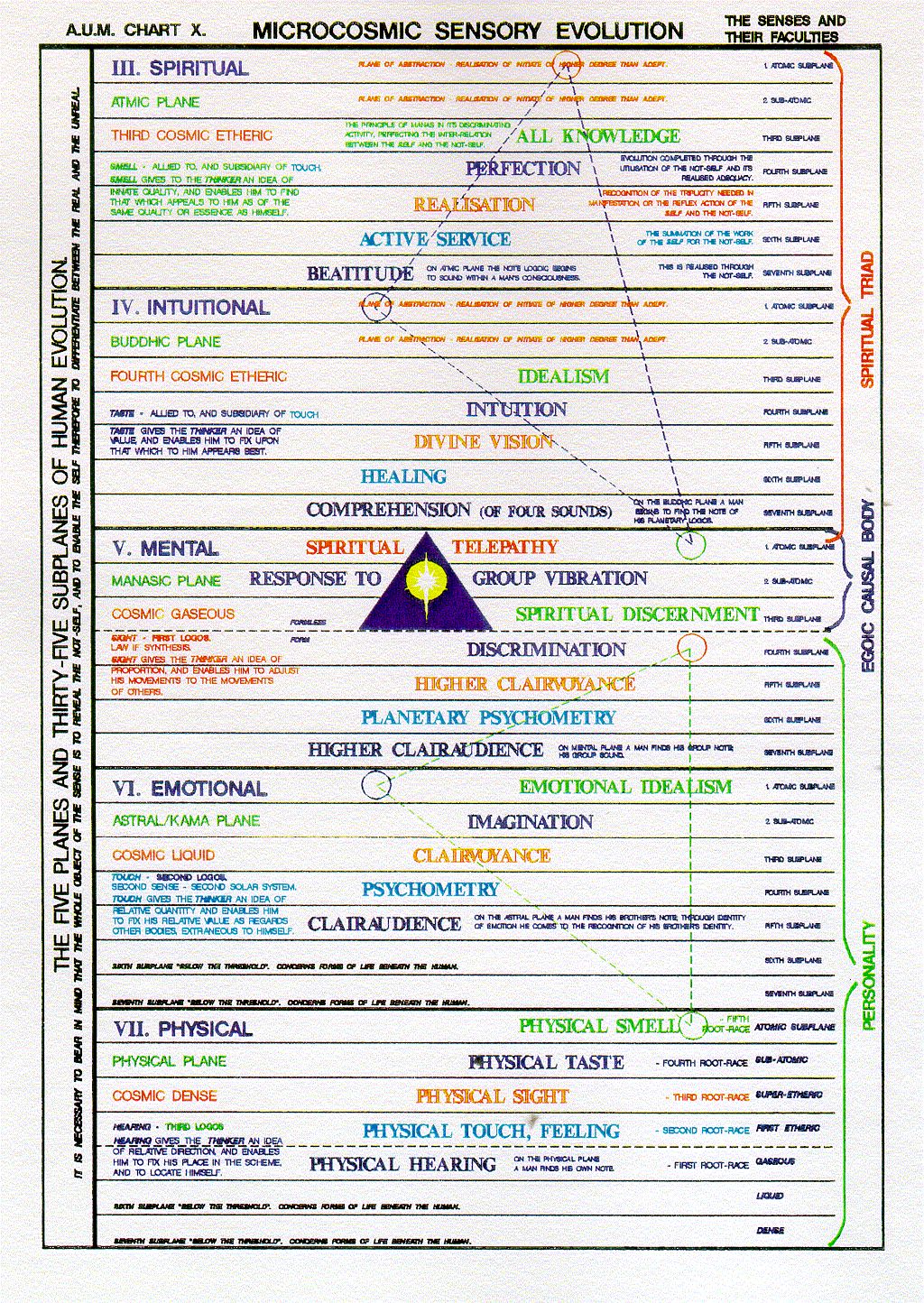 In a way, the monadic area is the home of a kind of heart center, certainly connected with one of the greater beings, either the planetary logos or maybe to some extent the solar logos. That being the case, this heart center emphasis. It will be involved in the stream, the second level of the etheric body will be involved in this stream. Interestingly on this second level of the mental plane, we have a type of siddhi or power called response to group vibration on the second sublevel of the mental plane. So, heart, second-level … of any spirit plane and group vibration especially for our purposes on the high metal plane. This centre, when awakened, leads to that expansion of consciousness which initiates a man into his group life. Who is the solar angel in in one respect, and the Monad in in another. He loses the sense of separateness, and finally emerges into the full light of realisation—a realisation of unity with his own indwelling God, with all humanity, with all souls in all forms of nature, and so with the Oversoul. One of the three fundamentals of Secret Doctrine.This force stream comes likewise from the Monad, via the soul, and its line is as follows: Notice the different parts of the Monad, it is on the first ray generically speaking, but the will part of it is especially so, the wisdom and love part on the second ray and the activity and intelligence part on the third ray. So from the Monad. and probably especially from the wisdom love aspect through the buddhi plane of Spiritual love. The intuition. Here that the second and fourth are closely related through The second circle of petals in the egoic lotus, the love petals. I would say through that synthesis pedal which conveys love particularly and which is the synthesis of this second circle, The astral body. The heart centre. The blood stream. These lines of descent are very important, very important, and they are along three ray lines which is a factor that we can grasp and we don't have to deal with all seven energies immediately. In the little evolved man, this force stream simply passes through the heart centre direct to the solar plexus and expends its two aspects of vital life and of soul quality, one energising the blood stream and the other awakening the solar plexus centre. This then becomes the dominant factor in the energy life of the man, and the force through which his desire nature expresses itself, until such time as the aspirant brings about the needed transmutation and re-orientation of his emotional desire nature. Then the heart awakens into activity and the life of the solar plexus centre becomes subordinated to that of the heart. This is brought about by the development of group interests, by the cultivation of inclusiveness and the steady loss of interest in the personality, and in things separative and selfish. TWM 196In the little evolved man, this force stream simply passes through the heart centre direct to the solar plexus and expends its two aspects of vital life and of soul quality, one energising the blood stream and the other awakening the solar plexus centre. So the higher energies are not arrested above the diaphragm in the little evolved man, they pass straight through to the lower chakras.This then becomes the dominant factor in the energy life of the man DK would say you'd become a cell positive in the energy life of the man, and the force through which his desire nature expresses itself, until such time as the aspirant brings about the needed transmutation and re-orientation of his emotional desire nature. Then the heart center, there's a return to the higher center above the diaphragm:  Then the heart awakens into activity and the life of the solar plexus centre becomes subordinated to that of the heart. This is brought about by the development of group interests, by the cultivation of inclusiveness and the steady loss of interest in the personality per se, and in things separative and selfish.  And we might say from the astrological point of view, Mars is in the process of being overcome, Mars is a non-sacred planet. …I’m running out of time so we'll review a little bit of this when we get into our next work but I don't think we should plunge into it immediately there's just too much here. So this brings us to page 196, and I believe we began on page 192 to 196. … This will be the end of A Treatise on White Magic webinar commentary rule 5.10, and it's webinar video commentary … number 45, and rule 5.0 and pages 192 196 and beginning of A Treatise on White Magic video commentary number 46 5.11 this is the chapters are getting longer. Pages 196 to whatever and probably another four pages, or so we're looking at energy dissents from the monad. We're looking at energies that a man can deal with, as he cannot deal with all seven and simultaneously. And the three major energies are going to be a will empower love wisdom and intelligence coming from the three aspects of the moment. Friends, that'll be it for right now, and we'll go on further when time allows us to do that. Thank you for thinking along with me. It is a big thing, isn't it? DK’s material is very comprehensive and detailed at the same time. The second ray is the ray of detailed unity and comprehensive inclusiveness. So we're going to have a lot of work to do, to assemble it all, and see it as one thing all the many parts and pieces seen as one thing.See you then. 